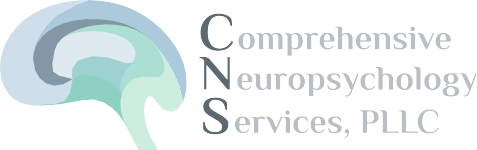 Child’s Name (list preferred name here, if applicable):____________________________________________Date of Birth: ___________________________		Current Age:_______________________________The information you share is confidential and privileged. Please answer questions as best you can. I appreciate your time in completing this form.  The information you provided will be useful in caring for your child. Send relevant evaluation reports, education plans, grades, test scores, etc. to baum@comprehensiveneuropsychologyservices.com. Patient History Form Patient History Form Patient History Form Identifying Information SexSex at birth:         Male  Female   Gender:                Male  Female   Other :__________   Sex at birth:         Male  Female   Gender:                Male  Female   Other :__________   Today’s Date: _____/_____/_____ _____/_____/_____ Person Completing This Form: Your name:  ____________________________ Relationship to child:  _____________________ Do you have legal custody?	 Yes  	 No Your name:  ____________________________ Relationship to child:  _____________________ Do you have legal custody?	 Yes  	 No Contact InformationPrimary Address: _______________________________________________________________________________________________________________________Phone: ____________________________ Other phone: _____________________Email: ____________________________  Other email: _____________________Primary Address: _______________________________________________________________________________________________________________________Phone: ____________________________ Other phone: _____________________Email: ____________________________  Other email: _____________________Who referred you for this evaluation? Self  	 Other: ___________________________________________________ Self  	 Other: ___________________________________________________What are your main concerns?What questions do you hope this evaluation will address?What strategies or supports have you tried to help?Has your child ever undergone any of the following evaluations? (if yes, please provide date) Neuropsychological evaluation: ________________________________________	 Psychoeducational/school-based evaluation/IEP testing: _____________________ Psychological evaluation: _____________________________________________  Psychiatric evaluation:________________________________________________  Speech and language/occupational therapy evaluation: ______________________*PLEASE SEND COPIES OF ALL PRIOR EVALUATIONS*Email: baum@comprehensiveneuropsychologyservices.com Neuropsychological evaluation: ________________________________________	 Psychoeducational/school-based evaluation/IEP testing: _____________________ Psychological evaluation: _____________________________________________  Psychiatric evaluation:________________________________________________  Speech and language/occupational therapy evaluation: ______________________*PLEASE SEND COPIES OF ALL PRIOR EVALUATIONS*Email: baum@comprehensiveneuropsychologyservices.comHas your child been diagnosed with any of the following? If yes, please describe.What are the best things about your child – his or her strengths and/or accomplishments?Family Information Information on Parents/Guardians involved in child’s care:  Name: _____________________ Relationship:________________ Example: Biological mother (or father), adoptive mother, step-parent, grandparent, etc.  Name: _____________________Relationship: ________________Age: ______  Education: ________________ Occupation: _________________  Work Title: ____________________     Employer: _____________________ Age: ______  Education: ________________ Occupation: ________________ Work Title: ____________________     Employer: _____________________ Age: ______  Education: ________________ Occupation: _________________  Work Title: ____________________     Employer: _____________________ Age: ______  Education: ________________ Occupation: ________________ Work Title: ____________________     Employer: _____________________ Information on biological parents if they are NOT listed above (if known): N/A Biological Mother:  Age: ______  Education: ________________ Occupation: ___________________ Biological Father:  Age: ______  Education: ________________ Occupation: ___________________ Biological Mother:  Age: ______  Education: ________________ Occupation: ___________________ Biological Father:  Age: ______  Education: ________________ Occupation: ___________________ My Child Is: 	 Biological 	 Adopted 	 Foster	 Other 	 Biological 	 Adopted 	 Foster	 Other  The Child’s Parents Are: 	 Married 	 Divorced 	 Separated         	 Never Married   If separated or divorced, when:__________________________________________	 Married 	 Divorced 	 Separated         	 Never Married   If separated or divorced, when:__________________________________________ Please list all brothers and sisters,  including full, half and step-siblings. Please list anyone else living in the child’s home, and indicate their relationship to the child. Does your child routinely live in more than one home? If so, please describe: Is English your child’s primary language?    No 	 Yes    No 	 Yes Any language other than English spoken at home?   No  Yes (please identify: _____________)   No  Yes (please identify: _____________)Do any of your immediate (imm.) or extended (ext.) family members have a history of the following? Please check all that apply.Any major stressors or changes that may have affected your child’s development (e.g., deaths, moves, divorces, loss of job)   No   	 Yes (please describe and indicate when)   No   	 Yes (please describe and indicate when)Are there special considerations that you want us to be aware of related to your cultural, spiritual or religious needs?             No                 Yes (please describe below)   No                 Yes (please describe below)Pregnancy and Birth History Pregnancy and Birth History Pregnancy and Birth History Did the child’s biological mother have any health problems during her pregnancy with the child?  No                Yes (please describe):During the pregnancy, did the biological mother?   Take medications? (List:_________________________)      Yes      NoThe baby was born:    Premature (_____ weeks)          Full Term (37+ weeks)   Late Term (40+ weeks)                Birth Weight:   ___ lbs. ___oz How was the child born? 	  Vaginal Delivery                     	 Cesarean Section Were there any delivery complications or birth defects noted?    No                                         	 Yes (please describe): Apgar Scores (if known):          One Minute     __________          Five Minutes     __________ How soon after birth was the baby discharged from the hospital? Any problems in the first year of life?  Did the baby have to return to the hospital during his/her first year of life?  No         Yes (please describe):No         Yes (please describe):Developmental History Developmental History Developmental History MotorAt what age did the child: Was the child slow to develop motor skills or awkward in comparison to peers/siblings? 	      No            Yes (please describe): 	      No            Yes (please describe): Handedness:      Right             Left             Both   Is there a family history of left-handedness?   No            Yes     Right             Left             Both   Is there a family history of left-handedness?   No            YesLanguageAt what age did the child: Any history of speech delays or problems (e.g., difficult to understand, stuttering)?      No       	  Yes (please describe):    No       	  Yes (please describe):AdaptiveWhen was the child toilet-trained (daytime)?  For Urination: ________ 	 For Bowel Movements: _________  For Urination: ________ 	 For Bowel Movements: _________ Any problems with bed wetting, daytime urine accidents, or soiling?    No    Yes (please describe):  No    Yes (please describe):Feeding, Appetite or Growth Concerns?  No    Yes (please describe):  No    Yes (please describe):Social/Emotional History and Functioning Social/Emotional History and Functioning Social/Emotional History and Functioning Describe your child socially (friends, fights, dating, popularity, participation, etc.)Which of the following describes your child in social interactions with peers (i.e., not siblings) : Often prefers to play aloneHesitant to join in play, or only engages in parallel play (i.e., plays alongside independently) with other children Prefers to play with younger childrenHas had problems relating to playmates, classmates, or peersHas/had difficulty making or keeping friendsDoes not have opportunity to play with children outside of familyOften prefers to play aloneHesitant to join in play, or only engages in parallel play (i.e., plays alongside independently) with other children Prefers to play with younger childrenHas had problems relating to playmates, classmates, or peersHas/had difficulty making or keeping friendsDoes not have opportunity to play with children outside of familyAre there behavioral concerns at home or school (e.g., temper tantrums, hyperactivity, impulsivity, aggression)?     No     Yes (please describe):    No     Yes (please describe):Are there concerns with inattention, difficulty focusing or spacing out? No     Yes (please describe): No     Yes (please describe):Have you noticed any repetitive behaviors (e.g., flapping hands) or sensory to lights/sounds/textures?  	   No     Yes (please describe): 	   No     Yes (please describe):What activities does your child enjoy or participate in (interests, hobbies, sports, or clubs/groups)? Services Services ServicesHas your child ever lost developmental skills (e.g., regressed) in any area?     No       Yes (please describe):    No       Yes (please describe): Does your child receive any of the following services? Please check all that apply.Medical History Medical History Medical History List any hospitalizations, procedures or surgeries and years/agesHas your child sustained any head injuries or concussions?Are you concerned about your child’s:   Does your child participate in regular exercise/physical activity?  No            Yes (please describe):  No            Yes (please describe):Has your child had any medical problems?Does your child currently have any medical problems?Does your child experience recurrent pain? If so, please indicate which type.Do you know or suspect that your child has used or is currently using any of the following:  Current medications/supplements, dosage, and reason, if applicable: If applicable, please complete the list below.  Attach an additional page if needed. Name of Drug                Reason for Drug              Who Prescribed __________________    __________________    _____________________ __________________    __________________    _____________________ __________________    __________________    _____________________ __________________    __________________    _____________________ __________________    __________________    _____________________ If applicable, please complete the list below.  Attach an additional page if needed. Name of Drug                Reason for Drug              Who Prescribed __________________    __________________    _____________________ __________________    __________________    _____________________ __________________    __________________    _____________________ __________________    __________________    _____________________ __________________    __________________    _____________________ Does your child have any known allergies? If yes, please describe If yes, please describe Educational History Educational History Educational History Name, address & phone number of child’s current school:  School’s Name:_________________________________________________ 	 Public                  	 Private             CharterSchool District:  ______________________________________________  School Phone: (_______) _________ - ____________ City: ____________________________        State: _____      School’s Name:_________________________________________________ 	 Public                  	 Private             CharterSchool District:  ______________________________________________  School Phone: (_______) _________ - ____________ City: ____________________________        State: _____     Please provide the names and grades of attendance for all schools at which your child has been enrolled.School:  __________________________  For Grades:  ___________ School:  __________________________  For Grades:  ___________School:  __________________________  For Grades: ___________School:  __________________________  For Grades:  ___________ School:  __________________________  For Grades:  ___________School:  __________________________  For Grades: ___________Any grades repeated or skipped?     No 	 Yes (please describe):    No 	 Yes (please describe): Does your child have any of the following supports at school? *PLEASE SEND IN COPY OF CURRENT IEP/504/IFSP (IF APPLICABLE)*If your child does have supports: When did it start?____________________________                 What classification (if known)?____________________________________*PLEASE SEND IN COPY OF CURRENT IEP/504/IFSP (IF APPLICABLE)*If your child does have supports: When did it start?____________________________                 What classification (if known)?____________________________________Child’s current grade in school: Does your child receive any of the following services at school?   Learning support in reading/math/writing  Resource Room  Behavioral supports  Life skills  Vocational training  Gifted and Talented   Other: _________________________________________________    Learning support in reading/math/writing  Resource Room  Behavioral supports  Life skills  Vocational training  Gifted and Talented   Other: _________________________________________________  Describe your child’s academic abilities and interestsAcademic strengths/favorite subject(s):____________________________________Academic weaknesses/least favorite subject(s):______________________________Typical/current grades:_____________________________________________________________________________________________________________________Academic strengths/favorite subject(s):____________________________________Academic weaknesses/least favorite subject(s):______________________________Typical/current grades:_____________________________________________________________________________________________________________________My child’s intelligence is likely: Below Average 	 Average     	 Above Average 	 Superior Below Average 	 Average     	 Above Average 	 SuperiorLegal StatusLegal StatusLegal StatusHas your child had any problem with police or other law enforcement?                 No               Yes (please describe):       No               Yes (please describe):Are you working with an attorney or is there any court action planned or underway concerning your child?           No    	  Yes (please describe):  No    	  Yes (please describe):   Safety Screening   Safety Screening   Safety ScreeningAdditional Comments Additional Comments Additional Comments Please use the space below to note any additional information you consider important. Please use the space below to note any additional information you consider important. Please use the space below to note any additional information you consider important. 